Styremøte NIL Friidrettsgruppa                                                      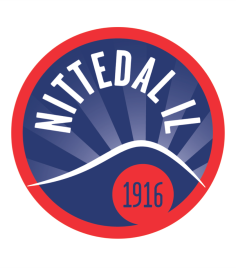 Innkalt til møtet: Ole Engebretsen, Hanne Tangen Nilsen, Tor Morten Norman, Terje Owrehagen, Rolf- Steinar Brækkan, Petter Wessel, Kine Hjelkerud, Morten Hansen, Rannveig ØksneIkke tilstede: RUTINER (som har vært diskutert/konkludert på i 2020, noen skal jobbes videre med/ og noen skal over på web).Treningstøy – regler for logobruk (over på web)Kan ha maks seks sponsorlogoer på konkurransedrakt.I tillegg klesleverandørs sin logo.Skal ikke ha sponsorer som er private/som konkurrerer med forbundet.Kommunikasjon og informasjon (over på web)Spoortz for det formelle, epost.Facebook for løpende informasjon og lede til websidene.Viktig at foreldre og utøvere kjenner til hvilke foreldregrupper de skal melde seg inn i.Websidene for statisk informasjon.Lagerhåndtering og salgshåndtering. Avklart og besluttet rutine. (over på web)BestillingSend e-post til Rolf Steinar Brekkan: nittedal1@hotmail.comAngi antall, type, kjønn, størrelse, navn på bestiller og fakturaadresse.Utlevering skjer av Rolf-Steinar etter avtale per mail.Dersom tøy skal byttes så må henvendelse rettes til Rolf-Steinar på mail. Tidspunkt for et eventuelt bytte avtales.Trenere:Trenere har fått beskjed om at de må ha på seg NIL tøy. Alle trenere får en jakke, bukse og T-shirt ved behov. Meike deler de ut og sender informasjon om et til Rolf etterpå.Treningsavgifter (over på web, men nivå på avgifter må konkluderes for 2021)Policy i dag:Alle utøvere behandles likt uavhengig av hvor mye de trener eller hva de trener, eller hvor dedikert trener de har.Støtte gis kun til j.NM/NM og tilsvarende. I tillegg bonusordning når man får medaljer i NM/junior NM.Treningsavgiften betaler for inntil 6 starter på stevne.Treningsavgift er for aktuelt år. Om noen slutter til sommeren så betaler de halv avgift. (altså før 30.06). Tilsvarende om noen begynner etter 30.06 belastes kun ½ avgift.Treningsavgift 11-13 år: 2000Treningsavgift 14 år og eldre: 2300Fritak fra treningsavgift – nytt/presiseringEr trener i tillegg til å være utøverKun deltar på stevner. Relevant for utøvere som kun ønsker å stille opp for friidrettsgruppa på stevner. Dette legges ikke ut formelt på websidene, men er intern rutine på forespørsel. Påmeldingsavgift blir fakturert utøver. Siden påmeldingsavgift faktureres klubben må det rutine på plass for å håndtere dette konsekvent. GenereltTreningsavgift er for aktuelt år. Om noen slutter til sommeren så betaler de halv avgift. (altså før 30.06).Alle utøvere behandles likt uavhengig av hvor mye de trener eller hva de trener, eller hvor dedikert trener de har.Støtte gis kun til j.NM/NM og tilsvarende. I tillegg bonusordning når man får medaljer i NM/junior NM.Treningsavgift er for aktuelt år. Om noen slutter til sommeren så betaler de halv avgift. (altså før 30.06).Treningsavgift 11-13 år: 2000Treningsavgift 14 år og eldre: 2300Nytt/endring: Friidrettsgruppa ønsker å stimulere til å stille på stevner. Årlig basert på mulig «investeringsramme/overskudd» så vil det settes av en ramme for inntil 6 starter på stevne per utøver (11 år og eldre). Dette besluttes på årlig møte i Friidrettsgruppa.Betyr at vi trekker det ut av treni ngsavgift slik at den går uavkortet til «drift».Mellomdistanse - nyttMedlem i skigruppa (NIL/GIF) og i friidrett, og trener kun om sommeren og mellomdistanse (april – september) ; 66% av treningsavgiftMedlem i skigruppa og i friidrett, og trener kun onsdager om sommeren betaler ingen avgift. Påmeldingsavgift må dekkes av utøver fra start nr.1. Siden påmeldingsavgift faktureres klubben må det rutine på plass for å håndtere dette konsekvent. SPOORTZ – Terje. (over på web)Rutiner innmelding / utmelding / oppdatering av medlemsregisteret.Rutine diskutert, må oppdateres på WEBUtstyrskjøp/sportstape/ting til medisinboksen. Ol. (over på web(info Meike+trenere)Vi bør kjøpe inn større innkjøp. Alle innkjøp bør koordineres sentralt.Sportstape og is-poser skal kjøpes fra IDK.Når tomt må Petter få beskjed av trenerSå bestiller han.Tripletex – app. (over på web) Godkjenning av timer. Petter gjør dette månedlig.Trenere registrerer fortløpende, eller minimum månedlig. Petter purrer.Nye rutiner fakturering treningsavgift (ikke helt ferdig)Faktura for treningsavgift sendes ut av Terje/økonomiansvarlig. Støtte av Frode hvis behovTekst på faktura verifiseres av økonomiansvarlig/leder som i dagKontroll av medlemslistene må gjennomføres som tidligere, dvs at medlemmene ligger i riktige grupper før utsendelse (dette styrer pris). Det betinger gode rutiner året rundt, men spesielt må det kvalitetssikres i forkant av utsendelse.Purringer foretas av Terje/økonomiansvarlig.Henvendelser rutes til friidrett@nittedalil.no fortrinnsvis, mulig vi oppretter en ny for dette formål. Meike skal ikke svare opp på henvendelser om treningsavgift, men henviser alle henvendelser om dette videre.I forbindelse med utsendelse av treningsavgift (30.04) må det i forkant være gjennomført verfisiering med Meike/trenerne slik at alle som er på trening er registrert. Det må avklares hvordan vi gjør dette på en best mulig måte/effektivt.Viktig at vi får flest mulig registrert før 30.04. Dette også for idrettsregistreringen sin del, som legger grunnlaget for hva vi får av utbetaling fra idrettsforbundet/kommunen med mer.Rekrutteringsaktivitet for oppstart må starte i mars (avklare med Meike)I tillegg må det tenkes på rutinene om hvordan det blir fakturert når man melder seg inn i august, hvordan det unngås at de blir fakturert full pris.Klubbtøy – Fortsetter med Trimtex for spesialtøy friidrett – Craft for generelt tøy (over på web)Hører ikke noe fra Craft på spesialpriser. Prøvekolleksjon er prøvd av utøvere og er helt ok.Felleskolleksjon. Ikke hørt noe mer fra hovedlaget. Ikke oppdatert priser på web.Møtedato:  06.01.2021Møtetidspunkt: 19.00-21.00Møtested: ArrangementshusetReferent: Hanne Tangen NilsenMøteleder: Hanne Tangen NilsenTids-pktSakAnsvarlig19.10Styremøter 1. halvår Februar –8.2Mars – 2.3 – kombinerer med årsmøteApril – 6.4Mai – 4.5Juni – 1.6Konklusjon: BesluttetHanne19.30-20.00Virksomhetsplan 2021Gjennomgang, oppdatering, diskusjon. Se vedlegg.Konklusjon: Gjennomgått og diskutert forbedringsområder. Er lov å komme med ytterligere innspill her!Resultat mål 2020 korrigert.Kort introduksjon til handlingsplan og da januar/februar og de aktiviteter som skal stå i fokus for vårt arbeid.Til neste gang:Mål 2021 – innspill fra PetterKapt. Organisering, retningslinjer. Takknemlig om eksisterende ansvarlige går gjennom justerer og gir innspill på mail i forkant. Så sparer vi tid i møtet og bruker mest tid på å diskutere endringer og nytt.Hanne20.00-20.2019.00Introduksjon av styremedlemmer nye (og gamle)Morten HansenJournalist i LO Media/frifagbevegelse.noBor i Fuglåsen i Hakadal - er fra Stokmarknes i Vesterålen. Gift, to barn - en datter som begynte i NIL Friidrett i høst. Kine HjelkerudJeg er fra Nittedal, og jobber som økonomi rådgiver ved Oslo universitetssykehus. har 2 barn 6 og 8 år som er med på diverse aktiviteter i NIL. Jeg trener fotball gutta 2014, og er med som hjelpetrener på friidrett 7-9 år.Rannveig ØksneJeg kommer opprinnelig fra Hakadal, flyttet tilbake til Nittedal i 2012 etter mange år i Sveits & Oslo. Jeg er 44 år, gift, 2 barn på 9 og 10 år som begge går på friidrett. Har de siste 5 årene jobbet freelance som kommunikasjonsrådgiver og journalist. Tidligere har jeg jobbet som kommunikasjonssjef/markedssjef i Hjelp24/Stamina Helse og trening, og som kommunikasjonspartner i SOS International. I dag jobber jeg fortsatt med helse, blant annet med flere forskjellige pasientorganisasjoner for kreftrammede. Var aktiv sprinter og løp for Minerva, la opp i begynnelsen av 20-årene på grunn av diverse skader. Men savner fortsatt friidrettsbanen 😉  Prøvde meg som trener på all-idretten i ett år når barna var mindre, men ble vel hektisk med husbygging og oppstart som selvstendig næringsdrivende. Nå er imidlertid huset ferdig 😊 og jobbmessig er det stabilt, og da er også overskuddet på plass for å kunne bidra i friidrettsgruppen – noe jeg ser veldig frem imot! I tillegg to nye komitèmedlemmer i Arr.kom.Sanna JohanssonVida BabonaiteHanne20.20-20.40Aktiviteter – status / fremoverÅrsmøte agendaStandard agendaTreningsavgifterFastlegges 6.2Overlevering av oppgaver (økonomi, drift, arr.kom)Ole avtaler et treff m Morten i arr.huset/lageret og da litt generelt også om anlegget. Petter må gjerne involveres her, enten samtidig eller egen gjennomgang.Hanne avtaler møte med Kine.Tor Morten avtaler møte med Rannveig for overlevering. Forbereder/dokumenterer underlag for å sikre god overlevering. Rekruttering styremedlemmerPrøver på mail. Hanne justerer litt på tekst, Terje sender ut.Aksjonspunkter Kommunikasjon/informasjon/rutinerTerje/Hanne – rutiner spoortz innmelding/utmelding. GJORT.Terje – bilder for bruk til blant annet Wûrth (gjennomgang av eksisterende bildebase, bilder fra i vinter) Noen klare, men trenger avklaring med foreldre. Avventer Meike.Terje – kommunikasjon/informasjon – respons fra trenerne? Sendt på nytt nå.20.40-20.55Drift og anlegg – vår 2021Mattehusene. Må tettes. Ca 10.000,-.Rift i stavmadrass. Snøfreser til neste vinter - Beltegående Honda ca 60.000.Gressklipper. Fått låne av NK. Må løses før sommeren. Gått bort fra robotklipper. Er en risiko for at den blir borte. Kjøpe en sitteklipper med bioklipp.Stive opp/fikse tilløpet på lengde (svikter). Har 6 ben, men har bøyd seg mellom beina. Må mer kunstdekke oppi «gropa». Kulesektoren – Grus. Feiring. Teste ut grusen med en kule. Teste ut sandtyper i april. Sigmund/Petter tar en tur dit med en kule. Så kjøper vi og bytter til sommeren. Vært i kontakt med Forbundet. Underlaget må valses hardt. 1-2 cm litt grovere grus. På Bislett har man brukt Tennisgrus og det har fungert veldig bra. Det er dyrt. Sigmund regner på omkrets og hvor mye vi trenger. Innspill fra Tennis:Vi bestilte fra en leverandør som heter Lawnit (www.lawnit.se ). De leverer grusen i sekker, 25 seller på en pall, tilsammen 1000 kg, koster 3775 SEK eks MVA og frakt.Vi bestilte 6 tonn, og betalte 4300,- for frakt.Vår kontakt er Peter Karlgren (Peter@lawnit.se)Konklusjon er at dette blir for dyrt og vi utreder alternativer med Feiring i april.Beising av huset. Ta det på en fredag ettermiddag og lørdag/søndag. Tilhengerlift en ettermiddag/kveld. Rolf-Steinar låner, lift som kan hente på Hvam (Ole)Rullestillas på verandaen (Rolf Steinar)2 stiger må tas med.Må kjøpe inn pensler og beis (20L?)AksjonspunkterOle -  stive opp lengde - Torbjørn tar med til Ole og får de på verksted. Gjennomføres i løpet av vinteren.Ole - innhenter tilbud på bioklipper (gressklipper)Hanne – avklare med hovedlaget om hvordan søke anleggsstøtte gressklipperHanne – avklare søknadsmulighet med hovedlaget for mattehuseneMorten; plan/dato dugnader (beising, vårdugnad (snakke m Petter)Har vi tilstrekkelig med forsikring på våre verdier? Følge opp hovedlaget på hva som ligger i eksisterende forsikring. Petter har etablert inventarliste. Se vedlegg. Neste steg diskutere. Aksjonspunkter:Ole oppretter Google docs og så oppdaterer Petter og Ole i dokumentet hva gjelder verdi.  Morten gis tilgang.Ole må gå gjennom og legge til/korrigere på det som er av tekniske ting. Petter har ikke hatt innsikt nok til å være presis på benevnelse.Ole (Morten)20.55-21.00Sportslig – orientering statusGenerelt halltid og smittevernDet har vært mye jobb å få alle timer til å gå opp, og få rutinene på smittevern integrert i treningshverdagene til alle grupper, men fungerer bra nå. Første 14 dager i januar trener vi utendørs for samtlige grupper pga covid19.HalltidHar ikke innendørstilbud til 14+ pt.Jobber med noen alternativer blant annet Fernley.TrenereTorbjørn tar 14+. Martine følger opp med treningsopplegg for enkelte utøvere fra DK.Hanne21.00-Hovedlaget  (desembermøte) - orienteringTreningsavgift felles opp til 8 år. Fra 9 år må vi ha individuell treningsavgift per gruppe,Økonomi/budsjett 2021. Fordeling hovedlagskostnader på gruppene etter aktive utøver 7-19.100.000 i EK til hovedlaget skal bygges opp de neste årene.Få ned kostnader i hovedlaget diskusjon, men ikke satt målKommende møte 13.1.Regnskap 2020 – status Budsjett 2021Halltid 2021/22Kommunikasjon om treningsavgiftSommercamp – fellesAksjonspunkt.Hanne. Etter møte 13.1 oppsummerer hovedkonklusjonene. Sendes ut på mail, samt at Hanne innkaller Kine til møte for gjennomgang/input til budsjett 2021.Hanne